Sandra HaroDiseñadora e ilustradoraExperiencia laboralCreadora de contenidoEmpresa de contenido, S.L. | Septiembre 2019 - Junio 2021Gestión y diseño de redes sociales.Diseño web.Diseño de carteles, flyers, etc.Diseño de la app móvil.Gestora de redes socialesEmpresa de redes, S.L. | Enero 2017 - Abril 2019Mantenimiento de páginas web y redes sociales.Creación de banners y contenido gráfico.Redacción de contenido para blogs.Datos académicosUniversidad del marEstudios en artes gráficas | ActualCentro de estudios San JuanEstudios en animación | Septiembre 2018 - Julio 2021Escuela de negociosEstudios en publicidad | Septiembre 2015 - Julio 2017Habilidades	IdiomasDiseño de páginas web.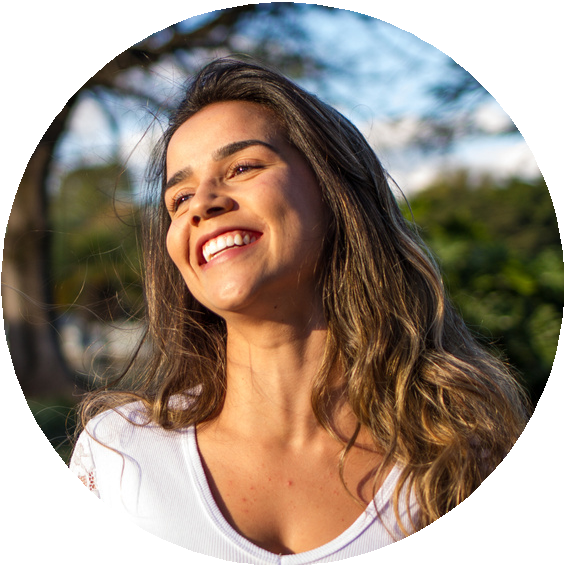 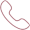 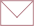 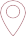 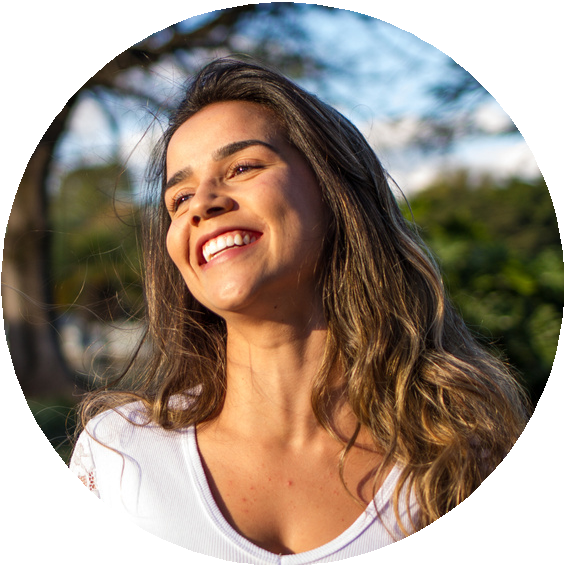 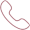 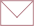 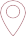 Diseño de logotipos.Imagen de marca.Gestión de redes sociales.Diseño de cartelería.Diseño de aplicaciones.Creación de contenido.Definición de estrategias.Castellano y catalán:Nativo.Inglés:Nivel alto.